§161.  Definitions; exemptions1.  Definitions. [PL 2001, c. 667, Pt. A, §5 (RP).]1-A.  Definitions.  As used in this chapter, unless the context otherwise indicates, the following terms have the following meanings.A.  "Affiliate" has the same meaning as in section 131, subsection 1‑A.  [PL 2001, c. 262, Pt. B, §2 (NEW).]B.  "Credit union authorized to do business in this State" has the same meaning as in section 131, subsection 12‑A.  [PL 2001, c. 262, Pt. B, §2 (NEW).]C.  "Customer" means any person as that term "person" is defined in section 131, subsection 30 who utilized or is utilizing any service of a financial institution authorized to do business in this State or a credit union authorized to do business in this State or for whom a financial institution authorized to do business in this State or a credit union authorized to do business in this State is acting or has acted as a fiduciary in relation to an account maintained in the person's name.  In addition, "customer" means any person who provides information to a financial institution authorized to do business in this State or a credit union authorized to do business in this State in an attempt to utilize any service of that financial institution or credit union.  [PL 2001, c. 262, Pt. B, §2 (NEW).]D.  "Financial institution authorized to do business in this State" has the same meaning as in section 131, subsection 17‑A.  [PL 2001, c. 262, Pt. B, §2 (NEW).]E.  "Financial records" means the originals or copies of records held by a financial institution authorized to do business in this State or a credit union authorized to do business in this State or their agents or affiliates pertaining to a customer's relationship with the financial institution or credit union and includes information derived from such records.  [PL 2001, c. 262, Pt. B, §2 (NEW).]F.  "Supervisory agency" means:(1)  The Federal Deposit Insurance Corporation;(2)  The Office of Thrift Supervision;(3)  The Federal Home Loan Bank Board;(4)  The National Credit Union Administration;(5)  The Federal Reserve Board;(6)  The Office of the Comptroller of the Currency;(7)  The Bureau of Financial Institutions within the Department of Professional and Financial Regulation;(8)  The Bureau of Consumer Credit Protection within the Department of Professional and Financial Regulation;(9)  The Bureau of Insurance within the Department of Professional and Financial Regulation;(10)  The Office of Securities within the Department of Professional and Financial Regulation; and(11)  The United States Securities and Exchange Commission.  [PL 2001, c. 44, §11 (AMD); PL 2001, c. 44, §14 (AFF); PL 2001, c. 262, Pt. B, §2 (NEW); PL 2007, c. 273, Pt. B, §5 (REV); PL 2007, c. 695, Pt. A, §47 (AFF).][PL 2001, c. 44, §11 (AMD); PL 2001, c. 44, §14 (AFF); PL 2001, c. 182, §16 (AMD); PL 2001, c. 262, Pt. B, §2 (NEW); PL 2007, c. 273, Pt. B, §5 (REV); PL 2007, c. 695, Pt. A, §47 (AFF).]2.  Exemptions.  This chapter does not prohibit:A.  The preparation, examination, handling or maintenance of any financial records by any officer, employee or agent of a financial institution authorized to do business in this State or credit union authorized to do business in this State having custody of such records or the examination of such records by a certified public accountant engaged by the financial institution or credit union to perform an independent audit;  [PL 2001, c. 262, Pt. B, §3 (AMD).]B.  The examination of any financial records by, or the furnishing of financial records by a financial institution authorized to do business in this State or credit union authorized to do business in this State to, any officer, employee or agent of a supervisory agency for use solely in the exercise of the duties of the officer, employee or agent;  [PL 2001, c. 262, Pt. B, §3 (AMD).]C.  The publication of data furnished from financial records relating to customers when the data can not be identified to any particular customer or account;  [PL 2001, c. 262, Pt. B, §3 (AMD).]D.  The making of reports or returns required under the United States Internal Revenue Code, Chapter 61, including the submission of information concerning interest earned on accounts, investigatory activity authorized by the United States Internal Revenue Code and any use to which the reports or returns would be subjected once submitted;  [PL 2001, c. 262, Pt. B, §3 (AMD).]E.  Furnishing information permitted to be disclosed under the Uniform Commercial Code concerning the dishonor of any negotiable instrument;  [PL 1977, c. 416 (NEW).]F.  The exchange in the regular course of business of credit information between a financial institution authorized to do business in this State or credit union authorized to do business in this State and other financial institutions or credit unions or commercial enterprises, directly or through a consumer reporting agency;  [PL 2001, c. 262, Pt. B, §3 (AMD).]G.  Any disclosure of financial records made pursuant to section 226;  [PL 2001, c. 262, Pt. B, §3 (AMD).]H.  The examination of the financial records authorized by Title 36, section 112, section 176‑A, subsection 4 or section 176‑B;  [PL 2009, c. 213, Pt. AAAA, §1 (AMD).]I.  Any disclosure of financial records made pursuant to Title 22, section 16, 17 or 4314;  [PL 2001, c. 262, Pt. B, §3 (AMD).]J.  Any disclosure of financial records made under the Federal Currency and Foreign Transactions Reporting Act, Public Law 91-508, 31 United States Code, Section 5311, et seq., as amended;  [PL 2001, c. 262, Pt. B, §3 (AMD).]K.  The examination or furnishing of any financial records by a financial institution authorized to do business in this State or credit union authorized to do business in this State to any officer, employee or agent of the Treasurer of State for use solely in the exercise of that officer's, employee's or agent's duties under Title 33, chapter 45;  [PL 2019, c. 498, §3 (AMD).]L.  The exchange of financial records between a financial institution authorized to do business in this State or credit union authorized to do business in this State and a consumer reporting agency or between or among a financial institution authorized to do business in this State or credit union authorized to do business in this State and its subsidiaries, employees, agents or affiliates, including those permitted under Title 10, chapter 209‑B or 15 United States Code, Chapter 41;  [PL 2013, c. 588, Pt. C, §5 (AMD).]M.  The sharing of information to the extent permitted by the provisions of the federal Gramm-Leach-Bliley Act, 15 United States Code, Section 6801 et seq. (1999) and the applicable implementing federal Privacy of Consumer Information regulations, as adopted by the Office of the Comptroller of the Currency, 12 Code of Federal Regulations, Part 40 (2001); the Board of Governors of the Federal Reserve System, 12 Code of Federal Regulations, Part 216 (2001); the Federal Deposit Insurance Corporation, 12 Code of Federal Regulations, Part 332 (2001); the Office of Thrift Supervision, 12 Code of Federal Regulations, Part 573 (2001); the National Credit Union Administration, 12 Code of Federal Regulations, Part 716 (2001); the Federal Trade Commission, 16 Code of Federal Regulations, Part 313 (2001); or the Securities and Exchange Commission, 17 Code of Federal Regulations, Part 248 (2001).  This paragraph is not intended to permit the release of health care information except as permitted by Title 22, section 1711‑C or Title 24‑A, chapter 24;  [PL 2011, c. 518, §1 (AMD).]N.  The sharing of financial records with affiliates other than as permitted under paragraphs L and M; or  [PL 2011, c. 518, §2 (AMD).]O.  The disclosure of the financial records of a customer for the same reasons that such disclosure is permitted for nonpublic personal information under paragraph M and the federal Gramm-Leach-Bliley Act, 15 United States Code, Section 6802(e) (2010).  [PL 2011, c. 518, §3 (NEW).][PL 2019, c. 498, §3 (AMD).]SECTION HISTORYPL 1977, c. 416 (NEW). PL 1977, c. 696, §115 (AMD). PL 1981, c. 501, §28 (AMD). PL 1981, c. 706, §1 (AMD). PL 1983, c. 784, §§1-3 (AMD). PL 1985, c. 311, §§2-4 (AMD). PL 1985, c. 647, §1 (AMD). PL 1985, c. 668, §1 (AMD). PL 1985, c. 819, §A14 (AMD). PL 1989, c. 368, §§1-3 (AMD). PL 1989, c. 880, §E1 (AMD). PL 1995, c. 86, §1 (AMD). PL 1995, c. 419, §§4,5 (AMD). PL 1997, c. 315, §§10-12 (AMD). PL 1997, c. 398, §L6 (AMD). PL 1997, c. 453, §1 (AMD). PL 1997, c. 508, §A3 (AFF). PL 1997, c. 508, §B1 (AMD). PL 1999, c. 127, §A21 (AMD). PL 1999, c. 218, §1 (AMD). PL 2001, c. 44, §§6, 11 (AMD). PL 2001, c. 44, §14 (AFF). PL 2001, c. 262, §§B1-3 (AMD). PL 2001, c. 667, §A5 (AMD). PL 2007, c. 273, Pt. B, §5 (REV). PL 2007, c. 273, Pt. B, §7 (AFF). PL 2007, c. 695, Pt. A, §47 (AFF). PL 2009, c. 213, Pt. AAAA, §1 (AMD). PL 2011, c. 518, §§1-3 (AMD). PL 2013, c. 588, Pt. C, §5 (AMD). PL 2019, c. 498, §3 (AMD). The State of Maine claims a copyright in its codified statutes. If you intend to republish this material, we require that you include the following disclaimer in your publication:All copyrights and other rights to statutory text are reserved by the State of Maine. The text included in this publication reflects changes made through the First Regular and First Special Session of the 131st Maine Legislature and is current through November 1. 2023
                    . The text is subject to change without notice. It is a version that has not been officially certified by the Secretary of State. Refer to the Maine Revised Statutes Annotated and supplements for certified text.
                The Office of the Revisor of Statutes also requests that you send us one copy of any statutory publication you may produce. Our goal is not to restrict publishing activity, but to keep track of who is publishing what, to identify any needless duplication and to preserve the State's copyright rights.PLEASE NOTE: The Revisor's Office cannot perform research for or provide legal advice or interpretation of Maine law to the public. If you need legal assistance, please contact a qualified attorney.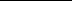 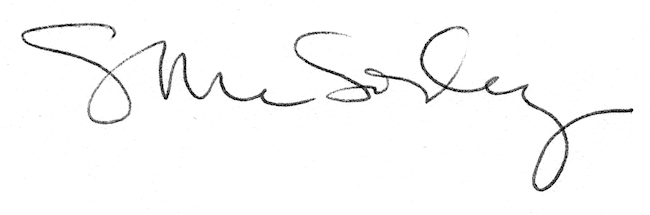 